NÁRODNÁ RADA SLOVENSKEJ REPUBLIKYVI. volebné obdobieČíslo: CRD-1589/2015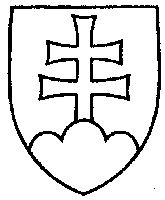 2103UZNESENIENÁRODNEJ RADY SLOVENSKEJ REPUBLIKYz 12. novembra 2015k vládnemu návrhu ústavného zákona, ktorým sa mení ústavný zákon č. 227/2002 Z. z. o bezpečnosti štátu v čase vojny, vojnového stavu, výnimočného stavu a núdzového stavu v znení neskorších predpisov (tlač 1678)	Národná rada Slovenskej republiky	po prerokovaní uvedeného vládneho návrhu ústavného zákona v druhom a treťom čítaní	s c h v a ľ u j evládny návrh ústavného zákona, ktorým sa mení ústavný zákon č. 227/2002 Z. z. o bezpečnosti štátu v čase vojny, vojnového stavu, výnimočného stavu a núdzového stavu v znení neskorších predpisov, v znení schváleného pozmeňujúceho návrhu.      Peter  P e l l e g r i n i   v. r.        predseda       Národnej rady Slovenskej republikyOverovatelia:Rastislav  Č e p á k   v. r.Pavol  Z a j a c   v. r.